ЗАХТЕВЗА ДОДЕЛУ СУБВЕНЦИЈА ПРИ НАБАВЦИ КВАЛИТЕТНИХ ПРИПЛОДНИХ ГРЛА МЛЕЧНИХ РАСА ГОВЕДА – ЈУНИЦА ОД МАЈКИ ПОЗНАТОГ ПОРЕКЛА (УМАТИЧЕНИХ)Општи подаци подносиоца пријаве (носиоца газдинства)Прилог :Фотокопија или очитана лична карта носиоца газдинстваФотокопија картице наменског текућег рачуна носиоца РПГФотокопија потврде о активном статусу ПГ за 2022. годинуИзвод из матичне евиденције или педигре за купљена грла - јуницеИзвод из РПГ о подацима о сточном фондуФотокопија пасоша за предметна грла - јуницеОверен уговор о купопродаји грла са пољопривредним газдинством или добављачемОткупни лист пољопривредног газдинства или отпремница и рачун добављача из 2022. годинеУверење о измиреним доспелим обавезама по основу јавних прихода, издато од стране надлежног органа јединице локалне самоуправеИзвод и потврду о преносу средстава са рачуна пољопривредног газдинства на рачун испоручиоца оверен од стране банке за цео износ набавке са ПДВ-ом и оверен налог за преносУ Лајковцу, __________ .2022.година                                   Подносилац захтева                                                                                _______________________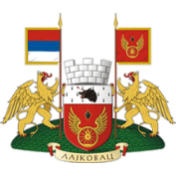 ОПШТИНСКА УПРАВА ОПШТИНЕ ЛАЈКОВАЦОдељење за привреду и имовинско-правне пословеИнвестиције у физичку имовину пољопривредних газдинстава(Сектор: М Л Е К О – шифра 101.1.1)Име и презимеАдреса пребивалиштаЈМБГТелефон: фиксни или мобилни Број пољопривредног газдинства (БПГ)Идентификациони број газдинства (ХИД)Назив банке и број наменског текућег рачунаБрој набављених грла